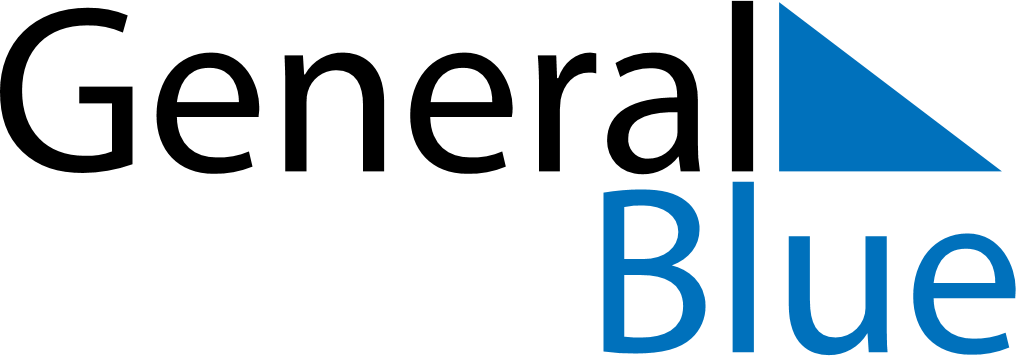 April 2023April 2023April 2023April 2023April 2023April 2023UkraineUkraineUkraineUkraineUkraineUkraineSundayMondayTuesdayWednesdayThursdayFridaySaturday12345678910111213141516171819202122Orthodox EasterOrthodox Easter2324252627282930NOTES